PARISH COUNCIL OF CLAVERDONAGENDA FOR PARISH COUNCIL MEETING 18th September 2023Claverdon Church Centre7pm  Declaration of Interest Minutes of Meeting July’s 2023 Matters Arising & Action Update3.1 Traffic Calming 3.2 Bank Account Transfer  3.3 Public Footpath Breach Lane3.4 Improving Planning Coordination3.5 Pavilion Water Meter3.6 Pavilion management progress3.7 FoYC management progress  Public ForumCllr. Duncan ParkerCllr. Ian Shenton Planning (Breach Lane Update) Portfolio Reports  Communications Finance RecruitmentA.O.B.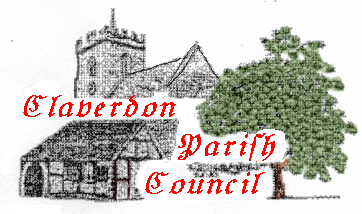 